Symbols for Elementary Statistics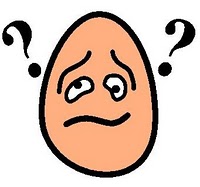 A lot of stats beginners are confused about stats symbols. You could misunderstand questions or select wrong formulas because of using wrong symbols. A good method to clarify various elementary stats notations is to list all of them in a summary symbol table so that you can see the difference among them right away. Especially, when we read a question, we need to be careful about whether it is a population variable or a sample variable (see link “Population Variables vs. Sample Variables”) because they help us to decide which formula to apply. Of course, different instructors and textbooks might use different symbols for the same variables or meaning. You could make your own symbol table for your specific stats class. Here is an example of a symbol table for PSYC 2126 at Nipissing as follows:PopulationSampleMean        µ    ΜStandard Deviation         σ     SVariance         σ²     S²Σcapital sigma: summationΣxsum of the valuesΣx²sum of the squares of the values(Σx)²square of the sum of all valuesΣxysum of the products of each x value multiplied by the corresponding y value                SSsum of squarespprobability of an event of the population propotionqprobability  of proportion equal to 1 - pffrequencycfcumulative frequencyC%cumulative percentageZZ-score, standard scorett-score, t distributionZ α/2critical value of Zt α/2critical value of tHonull hypothesisH1alternative hypothesisαalpha level/significance level: probability of a type I error or the area of the critical regionC.LConfidence level, C.L= 1- αβbeta: probability of a type II errordfdegrees of freedomσMstandard error of MSMestimated standard errorS(M1-M2)estimated standard error of M1 – M2SMDestimated standard error for MDSp²pooled varianceDdifference scoresMDmean of sample of difference scoresµDmean of a population of difference scoresdCohen’s dr²effect size